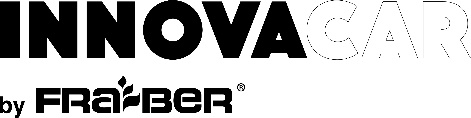 DL Lube: Mazivo pro rychlou a bezpečnou dekontaminaci. DL je lubrikant, který snižuje tření, zabraňuje poškození povrchu a odstraňuje znečištění z laku a skla. Jeho speciální receptura umožňuje použití také s utěrkami nebo pady, které vyžadují mazání, což výrazně usnadňuje a zefektivňuje přípravu vozidla pro jakoukoli další činnost.Způsob použití:Umyjte vozidlo velmi důkladně. Aplikaci DL dělejte díl po dílu. Nastříkejte DL na povrch a důkladně rozetřete čistou mikrovláknovou utěrkou.Spotřeba: 20 ml / vozidloVarování:Při manipulaci s produktem postupujte podle pokynů v bezpečnostním listu.Technické vlastnosti:Vzhled a barva: slabě jantarová kapalinaZápach: charakteristickýpH: 8,0 ± 0,5Bod vzplanutí:> 100 ° CRelativní hustota: 1,00 g / cm3Rozpustnost ve vodě: rozpustnýRozpustnost v oleji: není rozpustnýSkladování: v neotevřeném balení a při pokojové teplotě, mimo přímé sluneční světlo.Balení:500 ml